Письменное обращение гражданина, должностного и иного лица должно в обязательном порядке содержать:наименование органа, в который направляется обращение, либо фамилию, имя, отчество соответствующего должностного лица, либо его должность; фамилию, имя, отчество (последнее при наличии) гражданина, направившего обращение;почтовый и (или) электронный адрес;изложение существа вопроса;личную подпись указанного гражданина;дату.ОБРАЗЕЦ ЗАЯВЛЕНИЯВ________________________(наименование органа прокуратуры)От _______________________(Ф.И.О. заявителя )________________________(адрес для ответа, телефон)Заявление (жалоба)В свободной форме излагается суть вопроса, просьба,	Учитывая изложенное, прошу	.Приложение: копии документов, подтверждающих просьбу, переписку с правоохранительными и контролирующими органами (при наличии)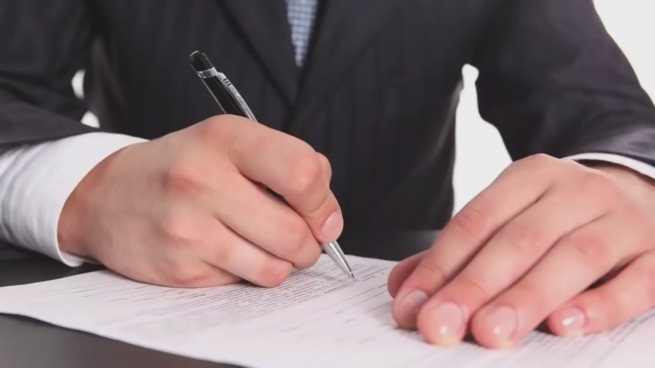 Генеральная прокуратура Российской Федерации125993, г. Москва, ул. Б. Дмитровка, 15а, тел. 8(495)9875656Прокуратура Республики Саха (Якутия) 677891, г. Якутск, пр. Ленина, 48,  e-mail: resp_prok@sakha.ru, тел.  8 (4112) 36-45-94Прокуратура г. Якутска  677891, г. Якутск, ул. Халтурина, д. 4/1, e-mail: prok_yakutsk@sakha.ru тел.: 22-71-35 (приемная),                 22-47-72 (факс)Прокуратура Абыйского района 678890, п. Белая Гора, ул. Корякина, д. 7, e-mail: prokuratura@bgr.sakha.ru  тел.: (411-59) 21-2-72Прокуратура Алданского района678900, г. Алдан, ул. Пролетарская, д. 15-а, e-mail: zakon@aldan.sakha.ru  тел.: (411-45) 35-2-74Прокуратура Аллаиховского района 678800, с. Чокурдах, ул. Кальвица, д. 17, e-mail: prokuratura@alla.sakha.ru  тел.: (411-58) 21-6-22 Прокуратура Амгинского района 678600, с. Амга, ул. Партизанская, д. 27, e-mail: prokuror@amga.sakha.ru  тел.: (411-42) 41-2-74Прокуратура Анабарского района678440, с. Саскылах, ул. Мира, д. 6, e-mail: saskprok@sask.sakha.ru  тел.: (411-68) 21-2-74Прокуратура Булунского района678400, п. Тикси, ул. Трусова, д. 7, e-mail: procuratura@tiksi.sakha.ru  тел.: (411-67) 53-2-41Прокуратура Верхневилюйского района 678230, с. Верхневилюйск, ул. Советская, д. 21, e-mail: vvprok@vv.sakha.ru  тел.: (411-33)41-2-74Прокуратура Верхнеколымского района678770, п. Зырянка, ул. Стадухина, д. 19, e-mail: vkprok@zyr.sakha.ru тел.: (411-55) 42-2-41 Верхоянская межрайонная прокуратура 678500, п. Батагай, ул. Смирнова, д. 13, e-mail: batproc@bat.sakha.ru  тел.: (411-65) 21-2-74 Прокуратура Вилюйского района 678200, г. Вилюйск, ул. Чернышевского, д. 10, e-mail: prok@vilyuisk.sakha.ru  тел.:(411-32) 42-2-14Прокуратура Горного района 678030, с. Бердигестях, ул. Октябрьская, д. 9/1, e-mail: prosecutor@berd.sakha.ru  тел.: (411-31) 41-8-04Прокуратура Жиганского района 678330, c. Жиганск, ул. Октябрьская, д. 39, e-mail: prozhig@zhig.sakha.ru  тел.: (411-64)21-5-03Прокуратура Кобяйского района678300, п. Сангар, ул. Ленина, д. 38, e-mail: prkob@sg.sakha.ru  тел.: (411-63) 22-2-74Прокуратура Ленского района 678140, г. Ленск, ул. Ленина, д. 68, e-mail: prok@lensk.sakha.ru  тел.: (411-37) 42-2-02Прокуратура Мегино-Кангаласского района 678070, с. Майя, ул. Майинская, д. 4, e-mail: mkprok@yandex.ru  тел.: (411-43) 41-2-74 Прокуратура города Мирного 678170, г. Мирный, ул. Комсомольская, д. 14, e-mail: prok@mirny.sakha.ru  тел.: (411-36) 3-41-68,                        (41136) 3-45-35Прокуратура Момского района678760, с. Хону, ул.Советская, д. 40, e-mail: prokuratura@moma.sakha.ru  тел.: (411-50) 21-0-31 Прокуратура Намского района 678040, с. Намцы, ул. Советская, д. 5/1, e-mail: prok1@namtsy.sakha.ru  тел.: (411-62) 41-2-74Прокуратура Нижнеколымского района678830, п. Черский, ул. Пушкина, д. 34, e-mail: prok_cher@cher.sakha.ru  тел.: (411-57)22-4-77 Прокуратура города Нерюнгри678922, г. Нерюнгри, ул. Карла Маркса, д. 8/2, e-mail: prokuratura@neru.sakha.ru тел.: (411-47) 64-5-63Прокуратура Нюрбинского района678450, г. Нюрба, ул. Ворошилова, д. 12, e-mail: nyurbaprok@gmail.com  тел.: (411-34) 23-2-74Прокуратура Оймяконского района 678730, п. Усть-Нера ул. Мацкепладзе, д. 8, e-mail: oymprok@nera.sakha.ru  тел.: (411-54) 22-5-10 Прокуратура Олекминского района 678100, г. Олёкминск, пер. Набережный, д. 8, e-mail: procuratura@olekma.sakha.ru  тел.: (411-38) 41-2-74Прокуратура Оленекского района 678340, с. Оленек, ул. Октябрьская, д. 37, e-mail: olnkprok@olenek.sakha.ru  тел.: (411-69) 21-5-33Прокуратура Среднеколымского района 678790, г. Среднеколымск, ул. Ярославского, д. 26, e-mail: srdprok@sk.sakha.ru  тел.: (411-56) 41-9-54  Прокуратура Сунтарского района 678270, с. Сунтар, ул. Октябрьская, д. 79, e-mail: prokuratura@suntar.sakha.ru  тел.: (411-35) 22-2-74Прокуратура Таттинского района 678650, с. Ытык-Кюель, ул. Братьев Алексеевых, д. 25, e-mail: procuratura@ytyk.sakha.ru  тел.: (411-52) 41-2-74Прокуратура Томпонского района 678720, п. Хандыга, ул. Таежная, д. 1, e-mail: prokuror@khan.sakha.ru  тел.: (411-53) 41-2-74Прокуратура Усть-Алданского района678350, с. Борогонцы, ул. Лонгинова, д. 45, e-mail: prokuror@bor.sakha.ru  тел.: (411-61) 41-2-74Прокуратура Усть-Майского района 678620, п. Усть-Мая, ул. Боярова, д. 4, e-mail: prok@uma.sakha.ru  тел.: (411-41) 42-9-28 Прокуратура Усть-Янского района 678540, п. Депутатский, ул. Центральная, д. 9, e-mail: prokuror@dpt.sakha.ru  тел.: (411-66) 27-2-33Прокуратура города Удачного 678189, микрорайон Новый город, 12-123, e-mail: pr_udach@udach.sakha.ru  тел.: (411-36) 50-2-01Прокуратура Хангаласского района 678010, г. Покровск, ул. Братьев Ксенофонтовых, д. 44, e-mail: prokuratura@pokrovsk.sakha.ru                    тел.: (411-44) 43-2-74Прокуратура Чурапчинского района678700, с. Чурапча, ул. Курашова, д. 8, e-mail: churprok@churap.sakha.ru  тел.: (411-51) 42-6-62Якутская прокуратура по надзору за соблюдением законов в исправительных учреждениях Республики Саха (Якутия)677000, г. Якутск, ул. Каландаришвили, д.5, e-mail: prokiy@sakha.ru  тел.: 44-58-55Якутская природоохранная прокуратура 677000, г. Якутск, ул. Каландаришвили, д. 5, e-mail: priroda_prok@sakha.ru Тел.: 22-71-35ПРОКУРАТУРА Республики Саха (Якутия)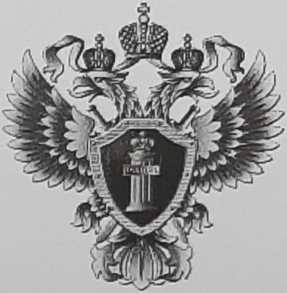 ПАМЯТКАдля граждан по вопросам рассмотрения обращений органами прокуратуры Республики Саха (Якутия)Якутск 2019Реализовать право на обращение в органах прокуратуры Республики Саха (Якутия) граждане могут:• направив обращение почтой, факсимильной связью, через Интернет-приемную прокуратуры республики;• поместив обращение в ящик «Для обращений и заявлений», находящийся в доступном месте в прокуратуре республики, горрайспецпрокуратурах;• подать на личном приеме должностных лиц прокуратуры.В соответствии со ст. 10 Федерального закона «О прокуратуре Российской Федерации», в органах прокуратуры рассматриваются обращения, содержащие сведения о нарушениях закона, охраняемых законом прав, свобод и интересов человека и гражданина, интересов общества и государства.Органы прокуратуры не подменяют иные государственные органы и должностных лиц, которые осуществляют контроль за соблюдением прав и свобод человека и гражданина, не вмешиваются в оперативно-хозяйственную деятельность организаций (ст.26 Федерального закона от 17.01.1992 № 2202-1 «О прокуратуре РФ).Заявителям при подаче обращений с целью наиболее эффективного	и оперативного устранения нарушений закона и восстановления нарушенных прав рекомендуется придерживаться принципа подведомственности и направлять письменное обращение непосредственно в тот государственный орган, орган местного самоуправления или тому должностному лицу, в компетенцию которых входит решение поставленных вопросов.Так, например, с заявлениями о преступлениях необходимо обращаться в правоохранительный орган для проведения процессуальной проверки, поскольку органы прокуратуры не наделены полномочиями по возбуждению и расследованию уголовных дел.С заявлениями на действия управляющих компаний необходимо обращаться в Управление государственного строительного и жилищного надзора Республики Саха (Якутия).В соответствии с ч. 2 ст. 8 ФЗ от 02.05.2006 №59-ФЗ «О порядке рассмотрения обращений граждан Российской Федерации» письменные обращения в органах прокуратуры регистрируются в течение 3-х дней с даты поступления.Сроки рассмотрения обращений:• 7 дней при принятии решения о направлении обращения по принадлежности (в государственный, правоохранительный орган или в нижестоящую прокуратуру);• 15 дней для подготовки ответа о разъяснениях действующего законодательства;• 30 дней в случае проведения проверки по обращению;• до 10 суток при проведении проверки в порядке ст.124 УПК РФ.В соответствии с п. 3.2 Инструкции о порядке рассмотрения обращений и приема граждан в органах прокуратуры Российской Федерации, утв. приказом Генерального прокурора Российской Федерации от 30.01.2013 № 45 поступившие в прокуратуру Республики Саха (Якутия) обращения, решения по которым не принимали руководители нижестоящих прокуратур, направляются им для проверки доводов с установлением контроля либо без контроля, с уведомлением об этом заявителя.По телефонам прокуратуры Республики Саха (Якутия) 8 (4112) 36-26-06, 36-29-98или по телефонам горрайспецпрокуратур предоставляется следующая информация:- об адресе и режиме работы прокуратуры;- о проезде к месту нахождения прокуратуры;- о месте проведения и порядке личного приема граждан прокурором и его заместителями;- о входящем регистрационном номере обращения, дате регистрации, наименовании  структурного подразделения, в котором находится на рассмотрении обращение, о продлении срока рассмотрения обращения (при его продлении), дате направления ответа, исходящем номере ответа.Прием гражданЕжедневно в рабочее время (понедельник- пятница с 9.00 до 18.00 (обед с 12.00 до 14.00) в прокуратуре республики по адресу: г.Якутск, пр. Ленина, 48, а также в помещениях горрайспецпрокуратур, оперативными сотрудниками органов прокуратуры осуществляется прием граждан.При личном приеме гражданин обязан предъявить документ, удостоверяющий его личность.Прокурор Республики Саха (Якутия) еженедельно по понедельникам принимает граждан, ранее обращавшихся в органы прокуратуры республики и не согласных с ответами заместителей прокурора республики.Заместители прокурора республики еженедельно по вторникам, средам и четвергам принимают граждан, не согласных с ответами начальников структурных подразделений аппарата прокуратуры республики и ответами прокуроров городов и районов республики.Прием граждан прокурором республики и его заместителями осуществляется по предварительной записи, осуществляемой в прокуратуре республики или по телефону 8 (4112) 36-26-06.Все городские, районные, межрайонные и специализированный прокуроры ведут прием граждан в соответствии с утвержденными графиками.Предварительно согласовать время приема можно по справочным телефонам прокуратур.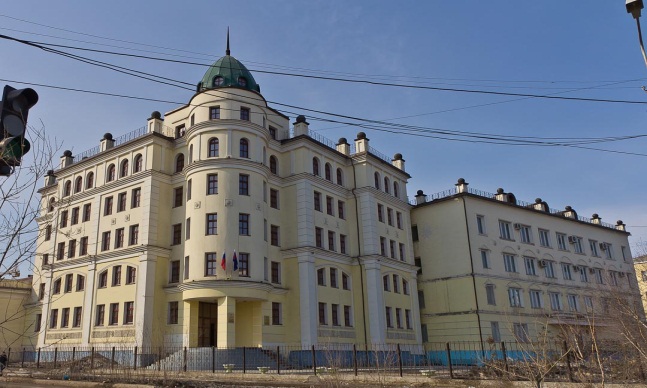 